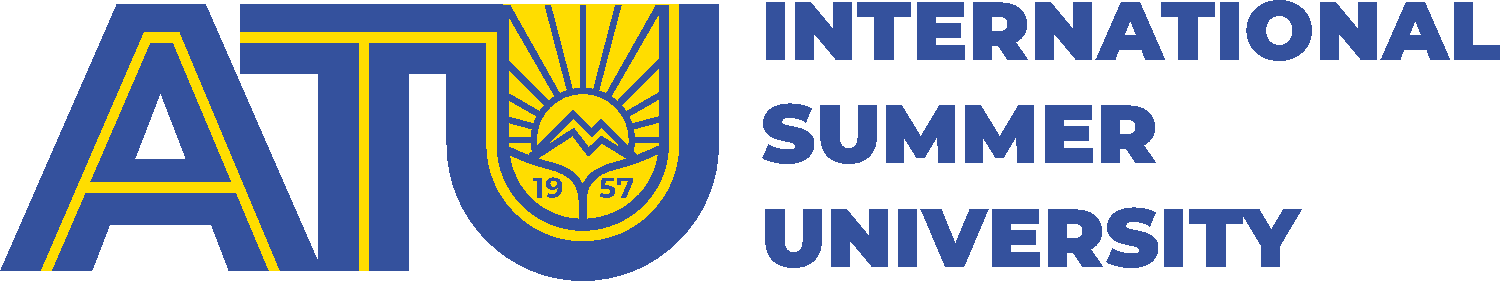 29 мая - 03 июня 2023 г.Функциональное питание: современная концепция здорового образа жизни КАЗАХСТАНАЛМАТЫФакультет пищевых технологий«Международный летний университет АТУ-2023»: Функциональное питание: современная концепция здорового образа жизни.Одной из основных задач политики в области здорового питания является развитие производства пищевых продуктов, обогащенных незаменимыми компонентами, продуктов функционального назначения, диетических (лечебных и профилактических) пищевых продуктов и биологически активных добавок к пище в целях сохранения и укрепления здоровья населения, профилактики заболеваний, обусловленных неполноценным и несбалансированным питанием. Основное внимание при разработке и создании функциональных продуктов питания уделяется медико-биологическим требованиям к разрабатываемым продуктам, ингредиентам и добавкам, входящим в их состав.Предлагаем обзор технологии новых функциональных продуктов питания с биологически активными добавками из сырья растительного и животного происхождения. Программа включает лекционные и практические занятия по технологиям создания продуктов нового поколения, определению безопасности и качества продуктов на основе современных систем контроля и управления.ПРОГРАММА ЛЕТНЕГО УНИВЕРСИТЕТАЛекторы:Лекторы: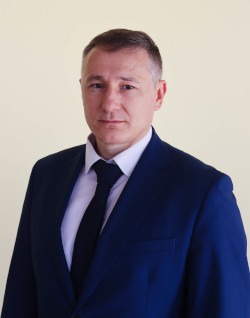 Василенко Виталий НиколаевичДоктор технических наук, профессор, проректор по учебной работе ФГБОУ ВО «Воронежский государственный университет инженерных технологий» (ФГБОУ ВО «ВГУИТ», РФ). Работает в системе высшего образования более 19 лет, более 17 лет веду подготовку научных кадров в качестве научного руководителя студентов, аспирантов и докторантов. Подготовлены 5 кандидатов технических наук, 1 доктор технических наук и 1 Ph.D. Опубликовано более 300 работ, в том числе 1 учебник в 2 томах с грифом Минобрнауки РФ, 1 учебник с грифом УМО, 1 учебник с грифом ФУМО, 1 учебное пособие с грифом УМО, 13 учебных пособий, 10 монографий, более 100 статей в журналах, рекомендованных ВАК РФ, 17 статей из базы SCOPUS, 50 патентов РФ и 2 свидетельства РОСПАТЕНТА о госрегистрации программы для ЭВМ. Разработано 10 технических условий.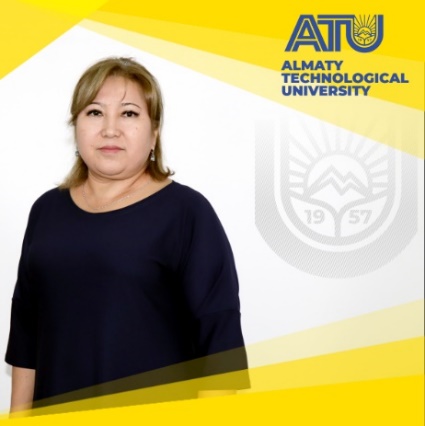 Диханбаева Фатима ТоктаровнаДоктор технических наук, профессор кафедры «Технология продуктов питания» АТУ. Лучший преподаватель вуза-2014. Имеет более 270 научно-методических публикаций. Автор 30 учебно-методических пособий, 20 патентов.  Эксперт НАОКО. Имеет производственный опыт. Под руководством защитили диссертации 3 к.т.н и 4 доктора PhD.Область научных исследований: Биотехнологические основы производства молочных продуктов на основе верблюжьего молока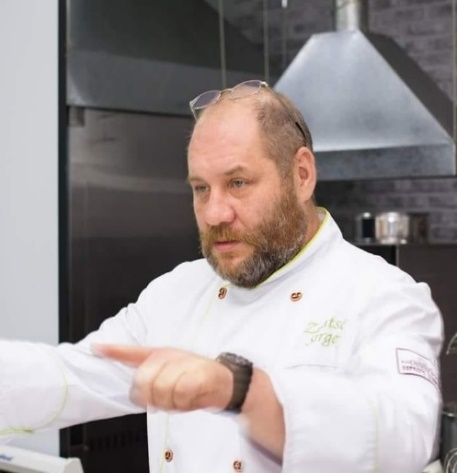 Земцов Сергей АнатольевичХлебный сомелье! Пекарь технолог со стажем тридцать лет. В качестве технолога, открывал множество производств в Казахстане. Сотрудничал со многими иностранными компаниями. Юниверсал Содексо (кейтеринговая компания,обслуживала олимпийские игры в Сиднее) Шеврон (нефтяники) . В настоящее время обучает, консультирует специалистов как в республике Казахстане, так и за рубежом. Был дипломирован на отечественных и зарубежных профессиональных выставках. 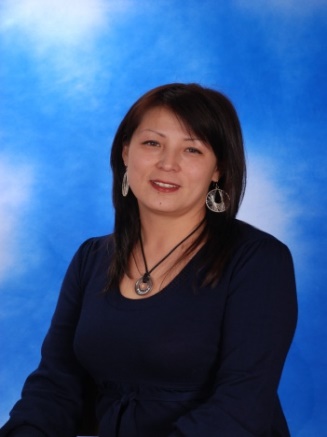 Азимова Санавар Туглуковна-доктор философии (PhD)по специальности «Пищевая безопасность», ассоциированный профессор кафедры «Безопасность и качество пищевых продуктов» АТУ. Автор более 90 научных трудов, 5 патентов, 3 учебных пособий, 5 монографии. Индекс Хирша в базе Скопус - 2. Успешно занимается научно-исследовательской деятельностью в приоритетном направлении по улучшению качества жизни и здоровья населения Казахстана.  Исполнитель 3-х грантовых проектов МОН РК. 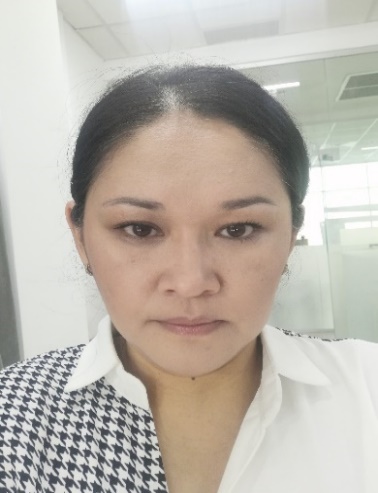 Кекибаева Анара Канбековна доктор PhD, ассоциированный профессор кафедры «Технология хлебопродуктов и перерабатывающих производств»,  Факультета «Пищевые Технологии» АТУ. Автор более 50 научных публикаций, в том числе входящих в базу данныx Scopus, автор учебно-методических трудов, патентов. Основное напрвление исследования: производство новых видов напитков функциональной направленности.29 маяПонедельник 09:30 – 09:30ЦЕРЕМОНИЯ ОТКРЫТИЯГлавный учебный корпус, малый актовый залЛогин: 876-243-6555Пароль: Qwerty123429 маяПонедельник 10:30 – 11:20Василенко В.Н.Лекция. Новые функциональные продукты питания с биологически активными веществами из сырья животного происхожденияАудитория: 303, учебный корпус 2АЛогин: 5605807217Пароль: Qwerty123429 маяПонедельник 11:30 – 12:2012:25-13:15Василенко В.Н.Лабораторная работа. Идентификация меда и потребительские свойства меда, методы контроля. Европейские требования, предъявляемые к медуАудитория: 609, учебный корпус 2АЛогин: 5605807217Пороль: Qwerty123430 маяВторник 09:30 – 10:20Василенко В.Н.лекция. Выявление механизмов воздействия биологически активных веществ и новых функциональных продуктов питания животного происхождения Аудитория: 303, учебный корпус 2АЛогин: 5605807217Пароль: Qwerty123430 маяВторник 10:30 – 11:20Диханбаева Ф.Т.лекция. Физиологические эффекты и роль функциональных продуктов питанияАудитория: 303, учебный корпус 2АЛогин: 5605807217Пароль: Qwerty123430 маяВторник 11:30 – 12:2012:25-13:15Василенко В.Н.Лабораторная работа. Морфометрическое исследование клеток культурных дрожжей как метод оценки их физиологического состояния в технологии пищевых продуктов Аудитория: 808, учебный корпус 2АЛогин: 5605807217Пароль: Qwerty123431 маяСреда 09:30 – 10:20Василенко В.Н.Лекция. Новые функциональные продукты питания с биологически активными веществами из сырья растительного происхождения Аудитория: 303, учебный корпус 2АЛогин: 5605807217Пароль: Qwerty123431 маяСреда 10:30 – 14:05Земцов С.А..Практические занятия «Традиционные виды хлеба, с использованием ингредиентов для здорового образа жизни» Аудитория: учебно-производственный центр, учебный корпус 2БЛогин: 5605807217Пароль: Qwerty123401 июня Четверг 09:30 – 10:20Василенко В.Н.лекция. Выявление механизмов воздействия биологически активных веществ и новых функциональных продуктов питания на растительной основеАудитория: 303, учебный корпус 2АЛогин: 5605807217Пароль: Qwerty123401 июня Четверг 10:30 – 11:20Василенко В.Н.Лабораторные работы. Загрязнение продуктов питания азотсодержащими соединениями и методы определения Аудитория: лаборатория института пищевой безопасности,                       учебный корпус 2БЛогин: 5605807217Пароль: Qwerty123401 июня Четверг 11:30 – 12:15Азимова С.Т.Лекция. Расширение ассортимента функциональных продуктов с добавлением пектина из бахчевых культур Аудитория: 303, учебный корпус 2АЛогин: 5605807217Пароль: Qwerty123402 июняПятница 09:30 – 10:20Василенко В.Н.Лекция. Функциональные пищевые продукты геродиетического назначения Аудитория: 303, учебный корпус 2АЛогин: 5605807217Пароль: Qwerty123402 июняПятница 10:30 – 11:2011:25-12:15Кекибаева А.К.практические занятия. Производство сусла для безалкогольного пиваАудитория: 404, учебный корпус 2АЛогин: 5605807217Пароль: Qwerty123402 июняПятница 14.00ЦЕРЕМОНИЯ ЗАКРЫТИЯ Главный учебный корпус, малый актовый залЛогин: 876-243-6555Пароль: Qwerty1234